СОБРАНИЕ ПРЕДСТАВИТЕЛЕЙ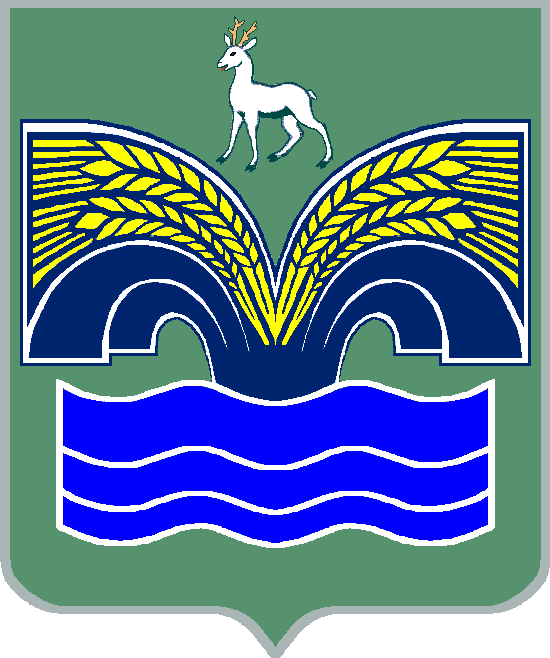 СЕЛЬСКОГО ПОСЕЛЕНИЯ КРАСНЫЙ ЯРМУНИЦИПАЛЬНОГО РАЙОНА КРАСНОЯРСКИЙСАМАРСКОЙ ОБЛАСТИТРЕТЬЕГО СОЗЫВАРЕШЕНИЕ от «14»  ноября 2019 года № 60О внесении изменений в решение Собрания представителей сельского поселения Красный Яр  муниципального района Красноярский Самарской области от 31.10.2008 года № 51 «Об установлении земельного налога на территории сельского поселения Красный Яр муниципального района Красноярский Самарской области»В целях приведения нормативных правовых актов Собрания представителей сельского поселения Красный Яр муниципального района Красноярский Самарской области о налогах и сборах в соответствие с Налоговым кодексом Российской Федерации, руководствуясь пунктом 2 части 1 статьи 14 Федерального закона от 06.10.2003 № 131-ФЗ «Об общих принципах организации местного самоуправления в Российской Федерации», Собрание представителей сельского поселения Красный Яр муниципального района Красноярский Самарской области РЕШИЛО:1. Внести в решение Собрания представителей сельского поселения Красный Яр муниципального района Красноярский Самарской области от 31.10.2008 года № 51 «Об установлении земельного налога на территории сельского поселения Красный Яр муниципального района Красноярский Самарской области» (с изменениями, внесенными решениями Собрания представителей сельского поселения Красный Яр муниципального района Красноярский Самарской области  (с изм. от 19.11.2009 № 57, от 28.12.2009 № 66, от 10.11.2010 № 9, от 21.05.2012 № 41, от 27.11.2013 № 63, от 01.02.2016 № 8, от 30.11.2017 № 70,  от 07.06.2018 № 22, от 07.11.2018 № 47, от 28.05.2019 № 31) следующие изменения:1) в абзаце втором подпункта 1 пункта 2 слово «поселении» заменить словами «населенных пунктах»;2) абзац третий подпункта 1 пункта 2 дополнить словами «(за исключением земельных участков, приобретенных (предоставленных) для индивидуального жилищного строительства, используемых в предпринимательской деятельности)»;3) подпункт 1 пункта 2 дополнить абзацем следующего содержания:«- ограниченных в обороте в соответствии с законодательством Российской Федерации, предоставленных для обеспечения обороны, безопасности и таможенных нужд;».2. Опубликовать настоящее решение в газете «Планета Красный Яр» и разместить на официальном сайте администрации сельского поселения Красный Яр в сети Интернет http://www.kryarposelenie.ru.3. Настоящее решение вступает в силу с 1 января 2020 годаПредседатель Собрания представителей сельского поселения Красный Яр муниципального района Красноярский Самарской области _______________ А.С. ЕриловПредседатель Собрания представителей сельского поселения Красный Яр муниципального района Красноярский Самарской области _______________ А.С. ЕриловГлава сельского поселенияКрасный Ярмуниципального районаКрасноярский Самарской области_______________ А.Г. БушовГлава сельского поселенияКрасный Ярмуниципального районаКрасноярский Самарской области_______________ А.Г. БушовГлава сельского поселенияКрасный Ярмуниципального районаКрасноярский Самарской области_______________ А.Г. Бушов